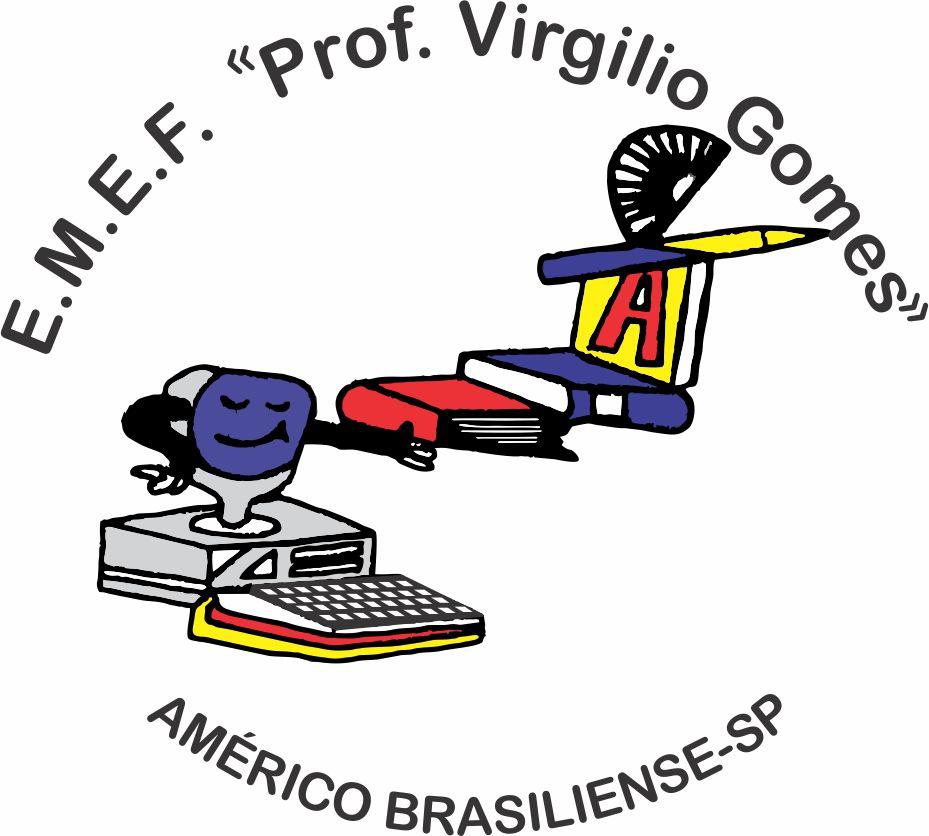 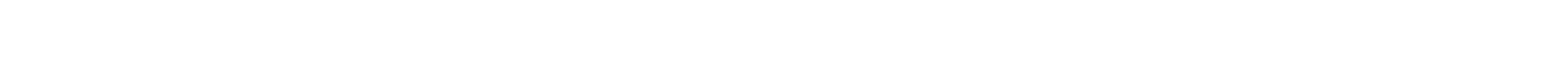 TEMAUnidades e Páginas / Filme pertinente a temática, Vídeo ou Documentário, sites e blog pertinentes a temática. 1 - COMPETÊNCIAS (ARTICULAÇÃO ENTRE OBJETOS DO CONHECIMENTO E HABILIDADES)2 - MÉTODOS DE AVALIAÇÃO: EX. AVALIAÇÃO PODE SER - DIAGNÓSTICA / BIMESTRAL / ORAL / ASSIDUIDADE DE CONTEÚDO (CADERNO) / RELATÓRIOS / FICHA DE LEITURA / TRABALHOS / SEMINÁRIOS / PESQUISAS / OUTROSDISCIPLINADISCIPLINAARTECURSO: ENSINO FUNDAMENTAL IICURSO: ENSINO FUNDAMENTAL IICICLOIIIANO7PROFESSORAASSINATURASGILSA JOBSTRAIBIZERNÚMERO DE AULAS POR BIMESTRENÚMERO DE AULAS POR BIMESTRENÚMERO DE AULAS POR BIMESTRENÚMERO DE AULAS POR BIMESTRENÚMERO DE AULAS POR BIMESTREBIMESTRESINÍCIOTÉRMINOTOTAL DE AULAS1°06/0228/04202°2002/0505/073°20COORDENADOR PEDAGÓGICO3°20________________________________24/0729/09Roberto Zaidan Quartier4°20DIRETOR DE ESCOLA4°20________________________________02/1019/12SÍLVIO MARQUES DE FIGUEIREDOOBJETIVOS GERAIS DA ÁREA DE LINGUAGENSCompreender as linguagens como construção humana, histórica, social e cultural, de natureza dinâmica, reconhecendo-as e valorizando-as formas de significação da realidade e expressão de subjetividade e identidades sociais e culturais.Conhecer e explorar diversas práticas de linguagem (artísticas, corporais e linguísticas) em diferentes campos da atividade humana para continuar aprendendo, ampliar suas possibilidades de participação na vida social e colaborar para a construção de uma sociedade mais justa, democrática e inclusiva.Utilizar diferentes linguagens – verbal (oral, ou visual- motora, como Libras, e escrita), corporal, visual, sonora e digital – para se expressar e partilhar informações, experiências, ideias e sentimentos em diferentes contextos e produzir sentidos que levem ao diálogo, à resolução de conflitos e à cooperação.Utilizar diferentes linguagens para defender pontos de vista que respeitem o outro e promovam os direitos humanos, a consciência socioambiental e o consumo responsável em âmbito local, regional e global, atuando criticamente frentes a questões do mundo contemporâneo.Desenvolver o senso estético para reconhecer, fruir e respeitas as diversas manifestações artísticas e culturais, das locais às mundiais, inclusive aquelas pertencentes ao patrimônio cultural da humanidade, bem como participar de práticas diversificadas, individuais e coletivas, da produção artístico-cultural, com respeito à diversidade de saberes, identidade e culturas.Compreender e utilizar tecnologias digitais de informação e comunicação de forma críticas, significativa, reflexiva e ética nas diversas práticas sociais (incluindo as escolares), para se comunicar por meio das diferentes linguagens e mídias, produzindo conhecimentos, resolver problemas e desenvolver projetos autorais e coletivos.OBJETIVOS GERAIS DA DISCIPLINA DE ARTEExplorar, conhecer, fruir e analisar criticamente práticas e produções artísticas e culturais do seu entorno social, dos povos indígenas, das comunidades tradicionais brasileiras de diversas sociedades, em distintos tempos e espaços, para reconhecer a arte como fenômeno cultural, histórico, social e sensível a diferentes contextos e dialogar com as diversidades.Compreender as relações entre as linguagens da Arte e suas práticas integradas, inclusive aquelas possibilidades pelo uso das novas tecnologias de informação e comunicação, pelo cinema e pelo audiovisual, nas condições particulares de produção, na prática de cada linguagem nas articulações.Pesquisar e conhecer distintas matrizes estéticas e culturais – especialmente aquelas manifestas na arte e nas culturas que constituem a identidades brasileira, sua tradição e manifestações contemporâneas, reelaborando-as nas criações de Arte.Experienciar a ludicidade, a percepção, a expressividade e a imaginação, ressignificando espaços da escola e de fora dela no âmbito da Arte.Mobilizar recursos tecnológicos como formas de registro, pesquisa e criação artística.Estabelecer relações entre a arte, mídia, mercado e consumo, compreendendo de forma crítica e problematizadora, modos de produção e de circulação da arte na sociedade.Problematizar questões políticas, sociais, econômicas, científicas, tecnológicas e culturais, por meio de exercícios, produções, intervenções e apresentações artísticas.Desenvolver a autonomia, a crítica, a autoria e o trabalho coletivo e colaborativo nas artes.Analisar e valorizar o patrimônio artístico nacional e internacional, material e imaterial, com suas histórias e diferentes visões de mundo.1° BIMESTRE - 2023Unidade temática	Artes​ visuais​/ Música​ e Sonoridade1° BIMESTRE - 2023Unidade temática	Artes​ visuais​/ Música​ e SonoridadeContextos e práticas das Artes Visuais(EF69AR01) Pesquisar, apreciar e analisar formas distintas das artes visuais tradicionais e contemporâneas, em obras de artistas brasileiros e estrangeiros de diferentes épocas e em diferentes matrizes estéticas e culturais, de modo a ampliar a experiência com diferentes contextos e práticas artístico-visuais e cultivar a percepção, o imaginário, a capacidade de simbolizar e o repertório imagético.(EF69AR02) Pesquisar e analisar diferentes estilos visuais, contextualizando-os no tempo e no espaço.Elementos de linguagem das artes visuais(EF69AR03) Analisar situações nas quais as linguagens das artes visuais se integram às linguagens audiovisuais (cinema, animações, vídeos etc.), gráficas (capas de livros, ilustrações de textos diversos etc.), cenográficas, coreográficas, musicais etc.(EF69AR04) Analisar os elementos constitutivos das artes visuais (ponto, linha, forma, direção, cor, tom, escala, dimensão, espaço, movimento etc.) na apreciação de diferentes produções artísticas.Materialidades das Artes Visuais(EF69AR05) Experimentar e analisar diferentes formas de expressão artística (desenho, pintura, colagem, quadrinhos, dobradura, escultura, modelagem, instalação, vídeo, fotografia, performance, etc.).(EF69AR06) Desenvolver processos de criação em artes visuais, com base em temas ou interesses artísticos, de modo individual, coletivo e colaborativo, fazendo uso de materiais, instrumentos e recursos convencionais, alternativos e digitais.Processos de criação em artes visuais(EF69AR07) Dialogar com princípios conceituais, proposições temáticas, repertórios imagéticos e processos de criação nas suas produções visuais.Sistemas da linguagem(EF69AR08) Diferenciar as categorias de artista, artesão, produtor cultural, curador, designer, entre outras, estabelecendo relações entre os profissionais do sistema das artes visuais.Contextos e práticas da música(EF69AR16) Analisar criticamente, por meio da apreciação musical, usos e funções da música em seus contextos de produção e circulação, relacionando as práticas musicais às diferentes dimensões da vida social, cultural, política, histórica, econômica, estética e ética.(EF69AR19) Identificar e analisar diferentes estilos musicais, contextualizando-os no tempo e no espaço, de modo a aprimorar a capacidade de apreciação da estética musical.Sistemas de linguagem da música(EF69AR17) Explorar e analisar, criticamente, diferentes meios e equipamentos culturais de circulação da música e do conhecimento musical.(EF69AR18) Reconhecer e apreciar o papel de músicos e grupos de música brasileiros e estrangeiros que contribuíram para o desenvolvimento de formas e gêneros musicais.(EF69AR20) Explorar e analisar elementos constitutivos da música (altura, intensidade, timbre, melodia, ritmo etc.), por meio de recursos tecnológicos (games e plataformas digitais), jogos, canções e práticas diversas de composição/criação, execução e apreciação musicais.Materialidades da produção musicalEF69AR21) Explorar e analisar fontes e materiais sonoros em práticas de composição/criação, execução e apreciação musical, reconhecendo timbres e características de instrumentos musicais diversos.Notação e registro musical(EF69AR22) Explorar e identificar diferentes formas de registro musical (notação musical tradicional, partituras criativas e procedimentos da música contemporânea), bem como procedimentos e técnicas de registro em áudio e audiovisual.Processos de criação musical(EF69AR23) Explorar e criar improvisações, composições, arranjos, jingles, trilhas sonoras, entre outros, utilizando vozes, sons corporais e/ou instrumentos acústicos ou eletrônicos, convencionais ou não convencionais, expressando ideias musicais de maneira individual, coletiva e colaborativa.2° BIMESTRE - 2023Unidade temática	Teatralidade2° BIMESTRE - 2023Unidade temática	Teatralidade2° BIMESTRE - 2023Unidade temática	Teatralidade2° BIMESTRE - 2023Unidade temática	Teatralidade2° BIMESTRE - 2023Unidade temática	Teatralidade2° BIMESTRE - 2023Unidade temática	Teatralidade2° BIMESTRE - 2023Unidade temática	Teatralidade2° BIMESTRE - 2023Unidade temática	TeatralidadeContextos e práticas do teatro e teatralidadesContextos e práticas do teatro e teatralidadesContextos e práticas do teatro e teatralidadesContextos e práticas do teatro e teatralidadesEF69AR24) Reconhecer e apreciar artistas e grupos de teatro brasileiros e estrangeiros de diferentes épocas, investigando os modos de criação, produção, divulgação, circulação e organização da atuação profissional em teatro.(EF69AR25) Identificar e analisar diferentes estilos cênicos, contextualizando-os no tempo e no espaço de modo a aprimorar a capacidade de apreciação da estética teatral responsável.EF69AR24) Reconhecer e apreciar artistas e grupos de teatro brasileiros e estrangeiros de diferentes épocas, investigando os modos de criação, produção, divulgação, circulação e organização da atuação profissional em teatro.(EF69AR25) Identificar e analisar diferentes estilos cênicos, contextualizando-os no tempo e no espaço de modo a aprimorar a capacidade de apreciação da estética teatral responsável.EF69AR24) Reconhecer e apreciar artistas e grupos de teatro brasileiros e estrangeiros de diferentes épocas, investigando os modos de criação, produção, divulgação, circulação e organização da atuação profissional em teatro.(EF69AR25) Identificar e analisar diferentes estilos cênicos, contextualizando-os no tempo e no espaço de modo a aprimorar a capacidade de apreciação da estética teatral responsável.EF69AR24) Reconhecer e apreciar artistas e grupos de teatro brasileiros e estrangeiros de diferentes épocas, investigando os modos de criação, produção, divulgação, circulação e organização da atuação profissional em teatro.(EF69AR25) Identificar e analisar diferentes estilos cênicos, contextualizando-os no tempo e no espaço de modo a aprimorar a capacidade de apreciação da estética teatral responsável.Elementos de linguagem das teatralidadesElementos de linguagem das teatralidadesElementos de linguagem das teatralidadesElementos de linguagem das teatralidades(EF69AR26) Explorar diferentes elementos envolvidos na composição dos acontecimentos cênicos (figurinos, adereços, cenário, iluminação e sonoplastia) e reconhecer seus vocabulários.(EF69AR26) Explorar diferentes elementos envolvidos na composição dos acontecimentos cênicos (figurinos, adereços, cenário, iluminação e sonoplastia) e reconhecer seus vocabulários.(EF69AR26) Explorar diferentes elementos envolvidos na composição dos acontecimentos cênicos (figurinos, adereços, cenário, iluminação e sonoplastia) e reconhecer seus vocabulários.(EF69AR26) Explorar diferentes elementos envolvidos na composição dos acontecimentos cênicos (figurinos, adereços, cenário, iluminação e sonoplastia) e reconhecer seus vocabulários.Processos de criação teatralProcessos de criação teatralProcessos de criação teatralProcessos de criação teatral(EF69AR27) Pesquisar e criar formas de dramaturgias e espaços cênicos para o acontecimento teatral, em diálogo com o teatro contemporâneo.(EF69AR28) Investigar e experimentar diferentes funções teatrais e discutir os limites e desafios do trabalho artístico coletivo e colaborativo.(EF69AR29) Experimentar a gestualidade e as construções corporais e vocais de maneira imaginativa na improvisação teatral e no jogo cênico.(EF69AR30) Compor improvisações e acontecimentos cênicos com base em textos dramáticos ou outros estímulos (música, imagens, objetos etc.), caracterizando personagens (com figurinos e adereços), cenário, iluminação e sonoplastia e considerando a relação com o espectador.(EF69AR27) Pesquisar e criar formas de dramaturgias e espaços cênicos para o acontecimento teatral, em diálogo com o teatro contemporâneo.(EF69AR28) Investigar e experimentar diferentes funções teatrais e discutir os limites e desafios do trabalho artístico coletivo e colaborativo.(EF69AR29) Experimentar a gestualidade e as construções corporais e vocais de maneira imaginativa na improvisação teatral e no jogo cênico.(EF69AR30) Compor improvisações e acontecimentos cênicos com base em textos dramáticos ou outros estímulos (música, imagens, objetos etc.), caracterizando personagens (com figurinos e adereços), cenário, iluminação e sonoplastia e considerando a relação com o espectador.(EF69AR27) Pesquisar e criar formas de dramaturgias e espaços cênicos para o acontecimento teatral, em diálogo com o teatro contemporâneo.(EF69AR28) Investigar e experimentar diferentes funções teatrais e discutir os limites e desafios do trabalho artístico coletivo e colaborativo.(EF69AR29) Experimentar a gestualidade e as construções corporais e vocais de maneira imaginativa na improvisação teatral e no jogo cênico.(EF69AR30) Compor improvisações e acontecimentos cênicos com base em textos dramáticos ou outros estímulos (música, imagens, objetos etc.), caracterizando personagens (com figurinos e adereços), cenário, iluminação e sonoplastia e considerando a relação com o espectador.(EF69AR27) Pesquisar e criar formas de dramaturgias e espaços cênicos para o acontecimento teatral, em diálogo com o teatro contemporâneo.(EF69AR28) Investigar e experimentar diferentes funções teatrais e discutir os limites e desafios do trabalho artístico coletivo e colaborativo.(EF69AR29) Experimentar a gestualidade e as construções corporais e vocais de maneira imaginativa na improvisação teatral e no jogo cênico.(EF69AR30) Compor improvisações e acontecimentos cênicos com base em textos dramáticos ou outros estímulos (música, imagens, objetos etc.), caracterizando personagens (com figurinos e adereços), cenário, iluminação e sonoplastia e considerando a relação com o espectador.3° BIMESTRE - 2023Unidade temática	Dança​ e Movimento3° BIMESTRE - 2023Unidade temática	Dança​ e Movimento3° BIMESTRE - 2023Unidade temática	Dança​ e Movimento3° BIMESTRE - 2023Unidade temática	Dança​ e Movimento3° BIMESTRE - 2023Unidade temática	Dança​ e Movimento3° BIMESTRE - 2023Unidade temática	Dança​ e Movimento3° BIMESTRE - 2023Unidade temática	Dança​ e Movimento3° BIMESTRE - 2023Unidade temática	Dança​ e MovimentoContextos e práticas da dançaContextos e práticas da dançaContextos e práticas da dançaContextos e práticas da dançaContextos e práticas da dança(EF69AR09) Pesquisar e analisar diferentes formas de expressão, representação e encenação da dança, reconhecendo e apreciando composições de dança de artistas e grupos brasileiros eestrangeiros de diferentes épocas.(EF69AR09) Pesquisar e analisar diferentes formas de expressão, representação e encenação da dança, reconhecendo e apreciando composições de dança de artistas e grupos brasileiros eestrangeiros de diferentes épocas.(EF69AR09) Pesquisar e analisar diferentes formas de expressão, representação e encenação da dança, reconhecendo e apreciando composições de dança de artistas e grupos brasileiros eestrangeiros de diferentes épocas.Elementos de linguagem da dança e movimentoElementos de linguagem da dança e movimentoElementos de linguagem da dança e movimentoElementos de linguagem da dança e movimentoElementos de linguagem da dança e movimento(EF69AR10) Explorar elementos constitutivos do movimento cotidiano e do movimento dançado, abordando, criticamente, o desenvolvimento das formas da dança em sua história tradicional e contemporânea.(EF69AR11) Experimentar e analisar os fatores de movimento (tempo, peso, fluência e espaço) como elementos que, combinados, geram as ações corporais e o movimento dançado.(EF69AR10) Explorar elementos constitutivos do movimento cotidiano e do movimento dançado, abordando, criticamente, o desenvolvimento das formas da dança em sua história tradicional e contemporânea.(EF69AR11) Experimentar e analisar os fatores de movimento (tempo, peso, fluência e espaço) como elementos que, combinados, geram as ações corporais e o movimento dançado.(EF69AR10) Explorar elementos constitutivos do movimento cotidiano e do movimento dançado, abordando, criticamente, o desenvolvimento das formas da dança em sua história tradicional e contemporânea.(EF69AR11) Experimentar e analisar os fatores de movimento (tempo, peso, fluência e espaço) como elementos que, combinados, geram as ações corporais e o movimento dançado.Processos de criação da dançaProcessos de criação da dançaProcessos de criação da dançaProcessos de criação da dançaProcessos de criação da dança(EF69AR12) Investigar e experimentar procedimentos de improvisação e criação do movimento como fonte para a construção de vocabulários e repertórios próprios.(EF69AR13) Investigar brincadeiras, jogos, danças coletivas e outras práticas de dança de diferentes matrizes estéticas e culturais como referência para a criação e a composição de danças autorais, individualmente e em grupo.(EF69AR14) Analisar e experimentar diferentes elementos (figurino, iluminação, cenário, trilha sonora etc.) e espaços (convencionais e não convencionais) para composição cênica e apresentação coreográfica.(EF69AR15) Discutir as experiências pessoais e coletivas em dança vivenciadas na escola e em outros contextos, problematizando estereótipos e preconceitos.(EF69AR12) Investigar e experimentar procedimentos de improvisação e criação do movimento como fonte para a construção de vocabulários e repertórios próprios.(EF69AR13) Investigar brincadeiras, jogos, danças coletivas e outras práticas de dança de diferentes matrizes estéticas e culturais como referência para a criação e a composição de danças autorais, individualmente e em grupo.(EF69AR14) Analisar e experimentar diferentes elementos (figurino, iluminação, cenário, trilha sonora etc.) e espaços (convencionais e não convencionais) para composição cênica e apresentação coreográfica.(EF69AR15) Discutir as experiências pessoais e coletivas em dança vivenciadas na escola e em outros contextos, problematizando estereótipos e preconceitos.(EF69AR12) Investigar e experimentar procedimentos de improvisação e criação do movimento como fonte para a construção de vocabulários e repertórios próprios.(EF69AR13) Investigar brincadeiras, jogos, danças coletivas e outras práticas de dança de diferentes matrizes estéticas e culturais como referência para a criação e a composição de danças autorais, individualmente e em grupo.(EF69AR14) Analisar e experimentar diferentes elementos (figurino, iluminação, cenário, trilha sonora etc.) e espaços (convencionais e não convencionais) para composição cênica e apresentação coreográfica.(EF69AR15) Discutir as experiências pessoais e coletivas em dança vivenciadas na escola e em outros contextos, problematizando estereótipos e preconceitos.4° BIMESTRE - 2023Unidade temática	Expressão artística e Patrimônio Cultural (Artes​ integradas)4° BIMESTRE - 2023Unidade temática	Expressão artística e Patrimônio Cultural (Artes​ integradas)4° BIMESTRE - 2023Unidade temática	Expressão artística e Patrimônio Cultural (Artes​ integradas)4° BIMESTRE - 2023Unidade temática	Expressão artística e Patrimônio Cultural (Artes​ integradas)4° BIMESTRE - 2023Unidade temática	Expressão artística e Patrimônio Cultural (Artes​ integradas)4° BIMESTRE - 2023Unidade temática	Expressão artística e Patrimônio Cultural (Artes​ integradas)4° BIMESTRE - 2023Unidade temática	Expressão artística e Patrimônio Cultural (Artes​ integradas)4° BIMESTRE - 2023Unidade temática	Expressão artística e Patrimônio Cultural (Artes​ integradas)4° BIMESTRE - 2023Unidade temática	Expressão artística e Patrimônio Cultural (Artes​ integradas)Capilaridade artísticaCapilaridade artísticaCapilaridade artísticaCapilaridade artística(EF69AR31) Relacionar as práticas artísticas às diferentes dimensões da vida social, cultural, política, histórica, econômica, estética e ética.(EF69AR31) Relacionar as práticas artísticas às diferentes dimensões da vida social, cultural, política, histórica, econômica, estética e ética.(EF69AR31) Relacionar as práticas artísticas às diferentes dimensões da vida social, cultural, política, histórica, econômica, estética e ética.(EF69AR31) Relacionar as práticas artísticas às diferentes dimensões da vida social, cultural, política, histórica, econômica, estética e ética.(EF69AR31) Relacionar as práticas artísticas às diferentes dimensões da vida social, cultural, política, histórica, econômica, estética e ética.Processos de criaçãoProcessos de criaçãoProcessos de criaçãoProcessos de criaçãoEF69AR32) Analisar e explorar, em projetos temáticos, as relações processuais entre diversas linguagens artísticas.(EF69AR35) Identificar e manipular diferentes tecnologias e recursos digitais para acessar, apreciar, produzir, registrar e compartilhar práticas e repertórios artísticos, de modo reflexivo, ético e responsável.EF69AR32) Analisar e explorar, em projetos temáticos, as relações processuais entre diversas linguagens artísticas.(EF69AR35) Identificar e manipular diferentes tecnologias e recursos digitais para acessar, apreciar, produzir, registrar e compartilhar práticas e repertórios artísticos, de modo reflexivo, ético e responsável.EF69AR32) Analisar e explorar, em projetos temáticos, as relações processuais entre diversas linguagens artísticas.(EF69AR35) Identificar e manipular diferentes tecnologias e recursos digitais para acessar, apreciar, produzir, registrar e compartilhar práticas e repertórios artísticos, de modo reflexivo, ético e responsável.EF69AR32) Analisar e explorar, em projetos temáticos, as relações processuais entre diversas linguagens artísticas.(EF69AR35) Identificar e manipular diferentes tecnologias e recursos digitais para acessar, apreciar, produzir, registrar e compartilhar práticas e repertórios artísticos, de modo reflexivo, ético e responsável.EF69AR32) Analisar e explorar, em projetos temáticos, as relações processuais entre diversas linguagens artísticas.(EF69AR35) Identificar e manipular diferentes tecnologias e recursos digitais para acessar, apreciar, produzir, registrar e compartilhar práticas e repertórios artísticos, de modo reflexivo, ético e responsável.Matrizes estéticas e culturaisMatrizes estéticas e culturaisMatrizes estéticas e culturaisMatrizes estéticas e culturais(EF69AR33) Analisar aspectos históricos, sociais e políticos da produção artística, problematizando as narrativas eurocêntricas e as diversas categorizações da arte (arte, artesanato, folclore, design etc.). (EF69AR34) Analisar e valorizar o patrimônio cultural, material e imaterial, de culturas diversas, em especial a brasileira, incluindo suas matrizes indígenas, africanas e europeias, de diferentes épocas, e favorecendo a construção de vocabulário e repertório relativos às diferentes linguagens artísticas(EF69AR33) Analisar aspectos históricos, sociais e políticos da produção artística, problematizando as narrativas eurocêntricas e as diversas categorizações da arte (arte, artesanato, folclore, design etc.). (EF69AR34) Analisar e valorizar o patrimônio cultural, material e imaterial, de culturas diversas, em especial a brasileira, incluindo suas matrizes indígenas, africanas e europeias, de diferentes épocas, e favorecendo a construção de vocabulário e repertório relativos às diferentes linguagens artísticas(EF69AR33) Analisar aspectos históricos, sociais e políticos da produção artística, problematizando as narrativas eurocêntricas e as diversas categorizações da arte (arte, artesanato, folclore, design etc.). (EF69AR34) Analisar e valorizar o patrimônio cultural, material e imaterial, de culturas diversas, em especial a brasileira, incluindo suas matrizes indígenas, africanas e europeias, de diferentes épocas, e favorecendo a construção de vocabulário e repertório relativos às diferentes linguagens artísticas(EF69AR33) Analisar aspectos históricos, sociais e políticos da produção artística, problematizando as narrativas eurocêntricas e as diversas categorizações da arte (arte, artesanato, folclore, design etc.). (EF69AR34) Analisar e valorizar o patrimônio cultural, material e imaterial, de culturas diversas, em especial a brasileira, incluindo suas matrizes indígenas, africanas e europeias, de diferentes épocas, e favorecendo a construção de vocabulário e repertório relativos às diferentes linguagens artísticas(EF69AR33) Analisar aspectos históricos, sociais e políticos da produção artística, problematizando as narrativas eurocêntricas e as diversas categorizações da arte (arte, artesanato, folclore, design etc.). (EF69AR34) Analisar e valorizar o patrimônio cultural, material e imaterial, de culturas diversas, em especial a brasileira, incluindo suas matrizes indígenas, africanas e europeias, de diferentes épocas, e favorecendo a construção de vocabulário e repertório relativos às diferentes linguagens artísticasBIBLIOGRAFIA, VIDEOGRAFIA E REFERÊNCIAS WEBBIBLIOGRAFIA, VIDEOGRAFIA E REFERÊNCIAS WEBBIBLIOGRAFIA, VIDEOGRAFIA E REFERÊNCIAS WEBBIBLIOGRAFIA, VIDEOGRAFIA E REFERÊNCIAS WEBBIBLIOGRAFIA, VIDEOGRAFIA E REFERÊNCIAS WEBBIBLIOGRAFIA, VIDEOGRAFIA E REFERÊNCIAS WEBBIBLIOGRAFIA, VIDEOGRAFIA E REFERÊNCIAS WEBBIBLIOGRAFIA, VIDEOGRAFIA E REFERÊNCIAS WEBBIBLIOGRAFIA, VIDEOGRAFIA E REFERÊNCIAS WEBBIBLIOGRAFIA, VIDEOGRAFIA E REFERÊNCIAS WEB1° BIMESTRE1° BIMESTRE2° BIMESTRE2° BIMESTRE3 ° BIMESTRE3 ° BIMESTRE3 ° BIMESTRE4° BIMESTRE4° BIMESTRE4° BIMESTRELivro Didático Pedagógico. Adotado pela Unidade Escolar.  Livro Didático Pedagógico. Adotado pela Unidade Escolar.  Livro Didático Pedagógico. Adotado pela Unidade Escolar.  Livro Didático Pedagógico. Adotado pela Unidade Escolar.  Livro Didático Pedagógico. Adotado pela Unidade Escolar.  Livro Didático Pedagógico. Adotado pela Unidade Escolar.  Livro Didático Pedagógico. Adotado pela Unidade Escolar.  Livro Didático Pedagógico. Adotado pela Unidade Escolar.  Livro Didático Pedagógico. Adotado pela Unidade Escolar.  Livro Didático Pedagógico. Adotado pela Unidade Escolar.  AVALIAÇÃO - OBJETIVOS E CRITÉRIOSAVALIAÇÃO - OBJETIVOS E CRITÉRIOSAVALIAÇÃO - OBJETIVOS E CRITÉRIOSAVALIAÇÃO - OBJETIVOS E CRITÉRIOS1° BIMESTRE2° BIMESTRE3 ° BIMESTRE4° BIMESTREAvaliações com consulta; portfólio; desenhos; avaliações paralelas e continua; atividades diversas (cartazes, escultura, pinturas); tarefas; trabalhos individuais e em grupos.Avaliação bimestral geral.Avaliações com consulta; portfólio; desenhos; avaliações paralelas e continua; atividades diversas (cartazes, escultura, pinturas); tarefas; trabalhos individuais e em grupos.Avaliação bimestral geral.Avaliações com consulta; portfólio; desenhos; avaliações paralelas e continua; atividades diversas (cartazes, escultura, pinturas); tarefas; trabalhos individuais e em grupos.Avaliação bimestral geral.Avaliações com consulta; portfólio; desenhos; avaliações paralelas e continua; atividades diversas (cartazes, escultura, pinturas); tarefas; trabalhos individuais e em grupos.Avaliação bimestral geral.